2022-23年度 国際ロータリー第2750地区ロータリー財団奨学生 申込書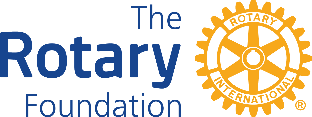 （グローバル補助金）グローバル補助金は、７つの重点分野（平和と紛争予防／紛争解決、疾病予防と治療、水と衛生、母子の健康、基本的教育と識字率向上、経済と地域社会の発展、環境の保全）において多大な影響と持続可能な成果をもたらす奨学金に使用することができます。あなたの本籍または現住所がある地域、あるいは通勤、通学している地域のロータリー・クラブに、記入済の本申請書を提出してください。また、国際ロータリー第２７５０地区ロータリー財団 奨学・学友・VTT委員会に直接提出することも可能です。語学能力と学歴話すことのできる言語（母国語以外）とその語学レベルをご記入ください。学歴について最近のものを2つご記入ください。職歴　(社会人の場合のみ記入)ボランティア・インターシップ経験　　　　（　有　・　無　）専攻課程は、どの重点分野に一致するものですか。専攻課程が、選択した重点分野の基本方針とどのように関連するものであるかを説明してください。※各重点分野の基本方針は以下のページに記載されています。https://www.rotary.org/myrotary/ja/document/areas-focus-policy-statements受講予定のコースのリストや、プログラムに関してｳｪﾌﾞｻｲﾄ上に記載されている詳細情報へのリンクなど、専攻科目の内容について記述してください。記入した教育機関の専攻課程に興味を持つきっかけとなったのは、過去のどのような教育または経験ですか。説明してください。成果の持続と測定可能性学業面と職業面での目標を記述し、これらの目標を達成する上で、上記の専攻課程がどのように役立つかを説明してください。留学中または留学後に地域社会のどのようなニーズに取り組む予定ですか。またそのニーズに長期的に取り組むために、研究で学んだことをどのように生かしていきますか。奨学生の連絡先奨学生の連絡先奨学生の連絡先奨学生の連絡先奨学生の連絡先奨学生の連絡先姓：　　　　　　　　　　　　　姓：　　　　　　　　　　　　　姓：　　　　　　　　　　　　　名：　　　　　　　　　　　　　名：　　　　　　　　　　　　　名：　　　　　　　　　　　　　性別：男性　□女性　□国籍：　　　　　　　　　　　　国籍：　　　　　　　　　　　　国籍：　　　　　　　　　　　　住所：　　　　　　　　　　　　　　　　　　　　　　　　　　　　　　　　　　　　　　　　　　住所：　　　　　　　　　　　　　　　　　　　　　　　　　　　　　　　　　　　　　　　　　　住所：　　　　　　　　　　　　　　　　　　　　　　　　　　　　　　　　　　　　　　　　　　住所：　　　　　　　　　　　　　　　　　　　　　　　　　　　　　　　　　　　　　　　　　　住所：　　　　　　　　　　　　　　　　　　　　　　　　　　　　　　　　　　　　　　　　　　住所：　　　　　　　　　　　　　　　　　　　　　　　　　　　　　　　　　　　　　　　　　　本籍地：　　　　　　　　　　　　　　　　　　　　　　　　　　　　　　　　　　　　　　　　本籍地：　　　　　　　　　　　　　　　　　　　　　　　　　　　　　　　　　　　　　　　　本籍地：　　　　　　　　　　　　　　　　　　　　　　　　　　　　　　　　　　　　　　　　本籍地：　　　　　　　　　　　　　　　　　　　　　　　　　　　　　　　　　　　　　　　　本籍地：　　　　　　　　　　　　　　　　　　　　　　　　　　　　　　　　　　　　　　　　本籍地：　　　　　　　　　　　　　　　　　　　　　　　　　　　　　　　　　　　　　　　　Eメールアドレス：　　　　　　　　　　　　　　　　　　　　　　　　　　　　　　　　　　Eメールアドレス：　　　　　　　　　　　　　　　　　　　　　　　　　　　　　　　　　　Eメールアドレス：　　　　　　　　　　　　　　　　　　　　　　　　　　　　　　　　　　Eメールアドレス：　　　　　　　　　　　　　　　　　　　　　　　　　　　　　　　　　　Eメールアドレス：　　　　　　　　　　　　　　　　　　　　　　　　　　　　　　　　　　Eメールアドレス：　　　　　　　　　　　　　　　　　　　　　　　　　　　　　　　　　　主に使用している電話番号：　　　　　　　　　　　　　　　　　　　　　　　　　　　主に使用している電話番号：　　　　　　　　　　　　　　　　　　　　　　　　　　　主に使用している電話番号：　　　　　　　　　　　　　　　　　　　　　　　　　　　主に使用している電話番号：　　　　　　　　　　　　　　　　　　　　　　　　　　　主に使用している電話番号：　　　　　　　　　　　　　　　　　　　　　　　　　　　主に使用している電話番号：　　　　　　　　　　　　　　　　　　　　　　　　　　　その他の電話番号：　　　　　　　　　　　　　　　　　　　　　　　　　　　　　　　　その他の電話番号：　　　　　　　　　　　　　　　　　　　　　　　　　　　　　　　　その他の電話番号：　　　　　　　　　　　　　　　　　　　　　　　　　　　　　　　　その他の電話番号：　　　　　　　　　　　　　　　　　　　　　　　　　　　　　　　　その他の電話番号：　　　　　　　　　　　　　　　　　　　　　　　　　　　　　　　　その他の電話番号：　　　　　　　　　　　　　　　　　　　　　　　　　　　　　　　　緊急連絡先緊急連絡先緊急連絡先緊急連絡先緊急連絡先緊急連絡先姓：　　　　　　　　　　　　　姓：　　　　　　　　　　　　　姓：　　　　　　　　　　　　　名：　　　　　　　　　　　　　名：　　　　　　　　　　　　　名：　　　　　　　　　　　　　奨学生との続柄：　　　　奨学生との続柄：　　　　奨学生との続柄：　　　　奨学生との続柄：　　　　奨学生との続柄：　　　　奨学生との続柄：　　　　住所：　　　　　　　　　　　　　　　　　　　　　　　　　　　　　　　　　　　　　　　　　　住所：　　　　　　　　　　　　　　　　　　　　　　　　　　　　　　　　　　　　　　　　　　住所：　　　　　　　　　　　　　　　　　　　　　　　　　　　　　　　　　　　　　　　　　　住所：　　　　　　　　　　　　　　　　　　　　　　　　　　　　　　　　　　　　　　　　　　住所：　　　　　　　　　　　　　　　　　　　　　　　　　　　　　　　　　　　　　　　　　　住所：　　　　　　　　　　　　　　　　　　　　　　　　　　　　　　　　　　　　　　　　　　本籍地：　　　　　　　　　　　　　　　　　　　　　　　　　　　　　　　　　　　　　　　　本籍地：　　　　　　　　　　　　　　　　　　　　　　　　　　　　　　　　　　　　　　　　本籍地：　　　　　　　　　　　　　　　　　　　　　　　　　　　　　　　　　　　　　　　　本籍地：　　　　　　　　　　　　　　　　　　　　　　　　　　　　　　　　　　　　　　　　本籍地：　　　　　　　　　　　　　　　　　　　　　　　　　　　　　　　　　　　　　　　　本籍地：　　　　　　　　　　　　　　　　　　　　　　　　　　　　　　　　　　　　　　　　Eメールアドレス：　　　　　　　　　　　　　　　　　　　　　　　　　　　　　　　　　　Eメールアドレス：　　　　　　　　　　　　　　　　　　　　　　　　　　　　　　　　　　Eメールアドレス：　　　　　　　　　　　　　　　　　　　　　　　　　　　　　　　　　　Eメールアドレス：　　　　　　　　　　　　　　　　　　　　　　　　　　　　　　　　　　Eメールアドレス：　　　　　　　　　　　　　　　　　　　　　　　　　　　　　　　　　　Eメールアドレス：　　　　　　　　　　　　　　　　　　　　　　　　　　　　　　　　　　主に使用している電話番号：　　　　　　　　　　　　　　　　　　　　　　　　　　　主に使用している電話番号：　　　　　　　　　　　　　　　　　　　　　　　　　　　主に使用している電話番号：　　　　　　　　　　　　　　　　　　　　　　　　　　　主に使用している電話番号：　　　　　　　　　　　　　　　　　　　　　　　　　　　主に使用している電話番号：　　　　　　　　　　　　　　　　　　　　　　　　　　　主に使用している電話番号：　　　　　　　　　　　　　　　　　　　　　　　　　　　その他の電話番号：　　　　　　　　　　　　　　　　　　　　　　　　　　　　　　　　その他の電話番号：　　　　　　　　　　　　　　　　　　　　　　　　　　　　　　　　その他の電話番号：　　　　　　　　　　　　　　　　　　　　　　　　　　　　　　　　その他の電話番号：　　　　　　　　　　　　　　　　　　　　　　　　　　　　　　　　その他の電話番号：　　　　　　　　　　　　　　　　　　　　　　　　　　　　　　　　その他の電話番号：　　　　　　　　　　　　　　　　　　　　　　　　　　　　　　　　言語レベル教育機関の名称国専攻分野取得学位と所得日企業及団体名称所属部署職務内容在籍年月留学機関と専攻課程に関する詳細教育機関名：所在地（市町村と国）：教育機関のｳｪﾌﾞｻｲﾄ（URL）：専攻課程：予定開始日：予定終了日：平和と紛争予防/紛争解決母子の健康疾病予防と治療基本的教育と識字率向上水と衛生経済と社会の発展環境の保全